WEST RIDING COUNTY FA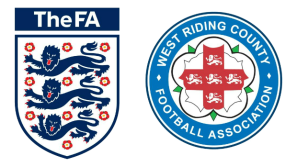 ON THE DAY – Health and Safety Checklist Venue Name Address Survey Complete by Date checklist completedRole Signature Area ItemQuestions to consider ()Action Access 1Is the entrance and associated access roads clear from debris and considered safe (i.e. no ice)? Access 2Is the car park free from debris and all pedestrian walkways clear?Access 3Do the car park lights work?Access 4Are facilities safely accessed? Check all walkways and rights of wayAccess 5Are pedestrian routes separate from vehicles?Access 6Are all emergency accesses clear and accessible? Evacuation and First Aid 7Are evacuation procedures clear with routes and assembly points sign posted?Evacuation and First Aid 8Have you identified the location of the First Aid Kits? Evacuation and First Aid 9Have you identified the location of the Defibrillators?Evacuation and First Aid 10Do you know where the accident reporting book is?Toilets and Changing 11Have you identified which toilets will be used? Toilets and Changing 12Have you identified which changing area will be used?Toilets and Changing 13Are the toilets and changing areas considered safe and clean? Toilets and Changing 14Do you have access to a telephone in case of an emergency? Communication 15Have you ensured that everyone attending the event knows the venue’s emergency procedures, including where the emergency exits are.Communication 16Have you communicated the Changing Room/Toilet procedure to all staff/volunteers? Communication 17Is the signage of site helpful and informative? Communication 18Have you assigned roles to all volunteers and discussed the rules and expectations with all staff? Fixtures and Fittings 19Are floors and furniture in good repair and safe to use? Fixtures and Fittings 20Is the playing surface acceptable?Fixtures and Fittings 21Are viewing facilities in good repair?Security 22Have you confirmed how personal possessions can be stored securely?Safeguarding and Welfare 23Have you informed all attendees and staff of the ‘information point’ procedure?Safeguarding and Welfare 24IF U18 - Have you informed all attendees who the Welfare officer is on the day and their roles and responsibilities – The WO should be introduced in person. Notes/Comments 